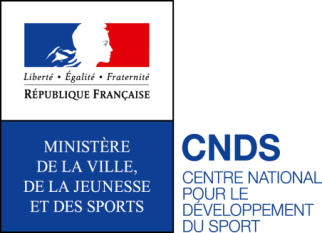 Dispositif « J’apprends à nager » Annexe au CERFA 15059*01Je soussigné(e), (nom et prénom) .......................................................................................représentant(e) légal(e) .......................................................................................................certifie exactes les informations du présent compte rendu.Cette fiche est à retourner à Direction Régionale de la Jeunesse, des Sports et de la Cohésion Sociale de votre région.Etablissement public national placé sous la tutelle du Ministre chargé des sportsC . N . D .  S .  –  6 9 / 7 1 ,  r u e  d u  C h e va l e r e t  -  7 5 0 1 3  P a r i s T é l . : 0 1 5 3 8 2 7 4 0 0 – F a x : 0 1 5 3 7 9 7 0 2 0w w w . c n d s . s p o r t . g o u v . f rNom de la structure :Région :PUBLIC BENEFICIAIREPUBLIC BENEFICIAIRENombre total d’enfants bénéficiaires………enfants âgés de 6 à 7 ans………enfants âgés de 8 à 9 ans………enfants âgés de 10 à 12 ans………Nombre d'enfants issus de ZRR………Nombre d'enfants issus de QPV………BILAN DE L'ACTIONBILAN DE L'ACTIONNombre total de séances mises en place………Nombre de tests « Sauv'nage » délivrés………Fait le : .........................................à .....................................................................Signature